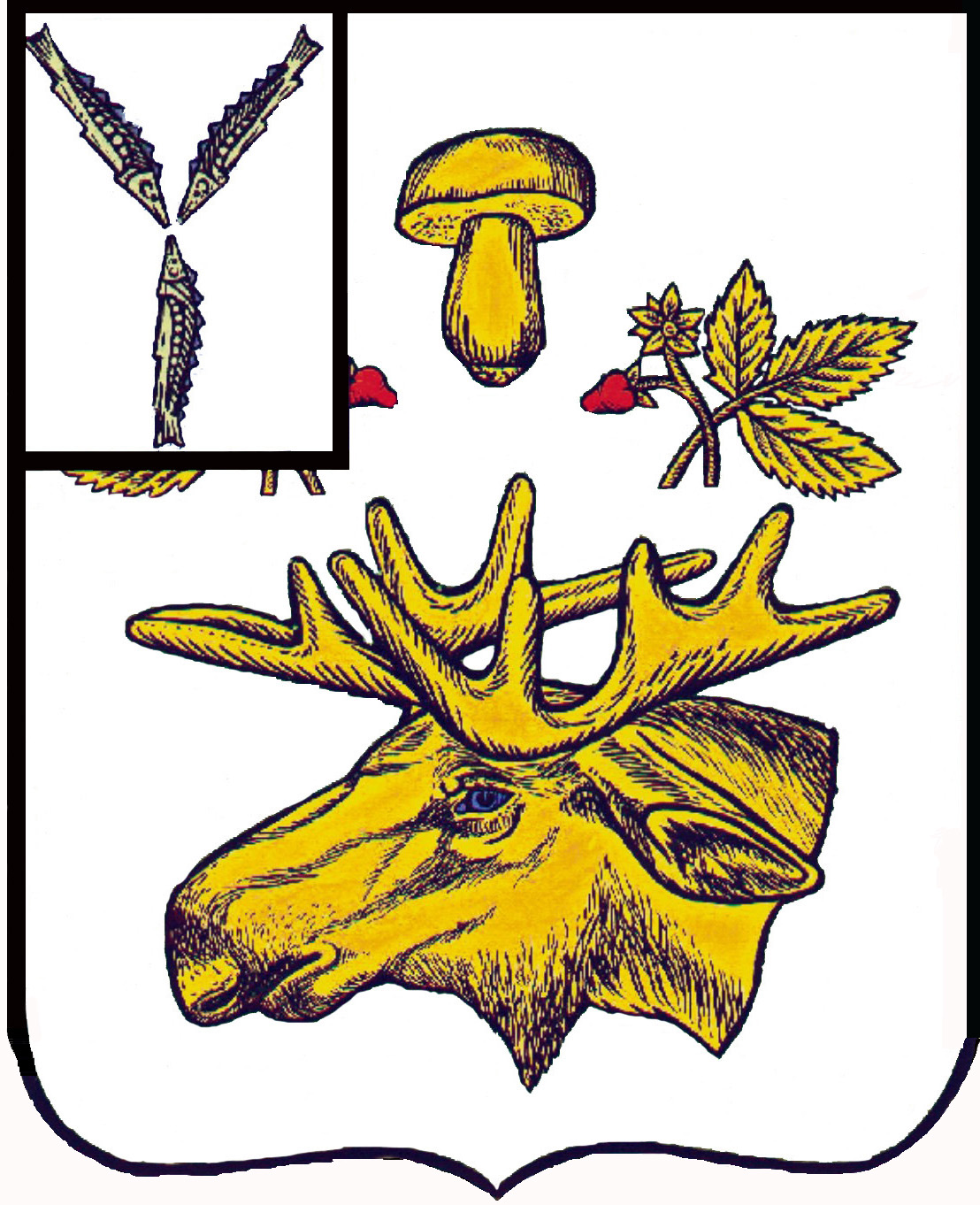 СОБРАНИЕБАЗАРНО-КАРАБУЛАКСКОГО МУНИЦИПАЛЬНОГО РАЙОНА САРАТОВСКОЙ ОБЛАСТИРЕШЕНИЕ«24»  декабря  2021 г.						                                   №  229Об утверждении Положения о денежном вознаграждении лиц, замещающих муниципальные должности Базарно-Карабулакского муниципального  района В соответствии с Федеральным законом от 06 октября 2003 г. № 131-ФЗ «Об общих принципах организации местного самоуправления в Российской Федерации», Уставом  Базарно-Карабулакского муниципального района,  Собрание Базарно-Карабулакского муниципального районаРЕШИЛО:1.Утвердить Положение о денежном вознаграждении лиц, замещающих муниципальные должности Базарно-Карабулакского муниципального района Саратовской области согласно приложению.2. Настоящее  решение вступает в силу со дня его подписания и распространяется на правоотношения, возникшие с 1 декабря  2021 года.3. Со дня вступления в силу настоящего решения признать утратившим силу решение Собрания района от 24 октября 2016 г № 15 (с изменениями).Председатель  СобранияБазарно-Карабулакского муниципального района 	                                                                              Л.П. Комарова	Глава Базарно-Карабулакского муниципального района                                                                                    О.А. ЧумбаевПриложение к решению Собрания Базарно-Карабулакского муниципальногорайона от 24.12.2021 года  №  229ПОЛОЖЕНИЕо денежном вознаграждении лиц, замещающих муниципальные должности Базарно-Карабулакского муниципального района 1. Настоящее Положение определяет условия и размеры оплаты труда лиц, замещающих муниципальные должности Базарно-Карабулакского муниципального района, осуществляющих свои полномочия на постоянной основе.2. Оплата труда лиц, замещающих муниципальные должности Базарно-Карабулакского муниципального района, осуществляющих свои полномочия на постоянной основе, производится в виде денежного вознаграждения. Денежное вознаграждение выплачивается ежемесячно за счет средств бюджета Базарно-Карабулакского муниципального района в соответствии с действующим законодательством.3. Денежное вознаграждение Главе Базарно-Карабулакского муниципального района устанавливается в размере 95312 рублей.4. Размер денежного вознаграждения Председателя Контрольно-счетной комиссии Базарно-Карабулакского муниципального района устанавливается в размере 50000 рублей.5. Лицам, замещающим муниципальные должности Базарно-Карабулакского муниципального района, осуществляющим свои полномочия на постоянной основе, один раз в календарном году выплачивается материальная помощь в размере одного денежного вознаграждения.Материальная помощь лицу, замещающему муниципальную должность, в год назначения на соответствующую должность начисляется в размере пропорционально периоду осуществления полномочий в указанном году, исчисляемому в календарных месяцах, начиная с месяца начала осуществления полномочий по декабрь (включительно) текущего календарного года.Если замещающее муниципальную должность лицо исполняло свои полномочия менее 10 рабочих дней в календарном месяце, в котором оно было назначено на соответствующую должность, данный месяц не берется в расчет при исчислении времени работы для начисления и выплаты материальной помощи.Материальная помощь лицу, замещающему муниципальную должность, в год предполагаемого окончания его полномочий выплачивается в полном размере, установленном абзацем первым настоящего пункта, независимо от периода фактического осуществления им полномочий в указанном году.6. Лицу, замещающему должность Главы Базарно-Карабулакского муниципального района, при наличии оформленного в установленном порядке допуска к государственной тайне, за работу со сведениями, имеющими степень секретности "совершенно секретно", выплачивается ежемесячная процентная надбавка в размере 45 процентов денежного вознаграждения, установленного пунктом 3 настоящего положения.7. Решением представительного органа Базарно-Карабулакского муниципального района денежное вознаграждение лиц, замещающих муниципальные должности, может увеличиваться (индексироваться) с учетом уровня инфляции (потребительских цен).8. При формировании годового фонда оплаты труда лиц, замещающих муниципальные должности Базарно-Карабулакского муниципального района, осуществляющих свои полномочия на постоянной основе, предусматриваются средства из расчета тринадцати месячных денежных вознаграждений с учетом ежемесячной надбавки, предусмотренной пунктом 6 настоящего Положения (при наличии оформленного в установленном порядке допуска к государственной тайне соответствующей степени секретности).Секретарь Собрания района                                                                           Н.А. Крупнова